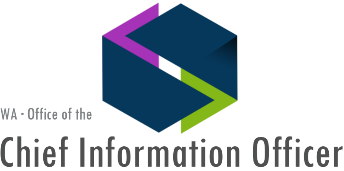 WAMAS Sub-Committee Meeting											MinutesNotesParticipating:  Onsite - Winston McKenna, George Alvarado, Rich Kim, Allen Blake (for Alan Smith), Craig Erickson, Steve Leibenguth, Stephen Vaughn, Tim Minter, Jenny Konwinski, Joy Paulus, Michael Roberts.  WebEx – David Wright, Jason Matthiessen, Kyle Campbell, Larry Dzieza, Rhonda PerozzoGoogle Geocoder, Kyle CampbellKC - Overview, history, and capabilities description of the Google API.KC - Google did not permit results persistence over 30 days until this year.  Some flexibility is available now.  Location services product allows longer persistence.  SL – Only display on Google map?  KC - Not as part of location services product SKU.  Can store on server or on different map.  SL – Volume?  KC – Whatever you need, price per geocode.  SL - ~180m processed for WA in 2016.  CE – Price ranges available? Tracking usage through key?  KC – yes.  GA – How does Google feel about sharing the api to multiple agencies?  KC – Fine with that.  DW – DOR example of data usage and discussion regarding jurisdictional boundary updates.TM – DSHS nursing homes example – cat1, open data. KC – Not going to allow exposure of coordinates via open data.TM – Dialysis patients example – cat4, not open. KC – We don’t take any data from customers via location services product.  We don’t take data from you while you’re paying us.  Data may be collected through free products.KC – Requested info on the underlying data sources that WAMAS uses for the geocoding. Team stated TomTom & NavTeq being used along with TIGER.  Team asked about costs. JP will discuss offline and obtain information about pricing structure.L&I Mobile Inspection AppWM - Supports electrical and fabricated structure inspectors.  WAMAS is more accurate than the Esri geocoder.  Kudos to team and to Joy for WAMAS. JK, Joy – Please write testimonial for project promotion purposes.WSDOT Road CenterlinesAB – Lots of private roads in WA (ex- Lincoln County).  Working on loading private roads into the DOT allroads dataset.  About halfway done.  JP can facilitate delivery of private roads from various cities and counties to DOT.  Suggested Thurston County as pilot project.Developer Team Update – MAFDW – Source data issues in several counties and cities, so now testing streets with directionals.  QA/QC phase. Need to determine when the next full build can be released, maybe late next week.  JK – From last meeting – Status on service showing data completeness by county?  DW – Austin has developed the service.  Will get with him regarding deploying to ArcGIS Online.  DW - DOR shared composite geocoder to WSP.  DW will make that available on Box, 2 layers, based on the work that Ian Mooser and Val Cannon (DSHS) had done, now being updated on a monthly basis.  “Sector”(?) using a deployment of WAMAS?  DOR has provided for reverse geocoding.  QA/QC Mapping ToolJP - Via Marty Balikov/Mark Williams – Working on indexing and queries after 3/27.  SQL Server instance not provisioned properly during last test (1 CPU, 4 cores, 16GB RAM).  Team discussed solution ideas to scale based on ~3.3m situs addresses in WA.JP – Esri to demo QA/QC tool to the team.  Thurston County as test.  DW and JK have access to the data.  DW will provide the data via Box.  Story Map Training GuideJK – Almost done with testing. Will determine timeframes for distributing final version.CE – Talking with vendor to get certificate on Monday for Excel add-in.  Wrestling with purchasing, security, etc.  Legislative and congressional districts added back in.  JK – Date stamp? CE – Yes.  Zip Code Service Data (WAMAS vs State/Pub Version)RK - Can ask Ewan Whitaker what he used for that. ECY’s service.  JP – Might have been one of the original layers that corrected by Mike Woodall.  JP thinks Ewan got it out of ECY’s database.  JK will follow up with Ewan.  Other items as identifiedGA – Census geocoding process.  Consider reviewing and making available to the public.  JP – Can follow up with Wendy Hawley in Seattle and Laura back east (Census).  Invite to present at next meeting.JP – Discussion of 3rd party software and licensing agreements as related to Google Earth and other mapping products and services. Information is available on OCIO’s GIT Committee page.TopicsTime LeadNotesWelcome/Introductions 2:15 PM(5 min)Joy Paulus, Jenny Konwinski, Winston McKennaItems: Google GeocoderL&I Mobile Inspection AppWSDOT Road CenterlinesDeveloper Team Update - MAFQA/QC Mapping ToolStory Map Training GuideZip Code Service Data (WAMAS vs State/Pub Version)Other items as identified2:20 PM(65 min)Kyle CampbellWinston McKennaAlan SmithDavid WrightJoy PaulusJenny KonwinskiParticipantsNotes:Closing Comments/AdjournmentNext Meeting – April 13, 2017 (2nd Thursday of every month)3:25 PM(5 min)Participants